Тема: Возможности программной среды подготовки презентацийЦели: ознакомить с назначением программы, сферами её применения;сформировать представления о элементах окна программы;научить – запускать программу; создавать слайды и добавлять текст; выбирать макеты слайдов, изменять размеры и расположение элементов слайда; изменять формат фигур и другого содержимого слайдов;  сохранять презентацию;развить познавательный интерес к предмету через применение программного продукта в предметной области;стимулировать учащихся к созданию новых уникальных разработок по информатике;расширить знания по предмету;воспитать ответственность, внимательность, коммуникативность.План занятия:Организационный момент.Лекция по теме.Практическая работа.Подведение итогов.Ход занятия:Организационный момент.Поприветствовать учащихся. Отметить отсутствующих. Подготовить компьютер, проектор, экран. Проверить работоспособность программы Microsoft Power Point 2007 и готовность учащихся к уроку.Лекция:В настоящее время стало популярно создавать проекты, связанные с различными областями человеческой жизни. Проекты можно выполнять в различных программах и приложениях, самой популярной является программы Microsoft Power Point. С помощью данной программы можно создавать яркие и «живые» презентации. Слово «презентация» английское - presentation, в переводе означает представление (в смысле рассказ, предоставление информации и о чём-либо).Понятие презентация вошло прочно в наш обиход и чаще всего ассоциируется с открытием нового офиса и банкетом. Презентация - связная последовательность слайдов, выполненных в едином стиле и хранящихся в едином файле. Программа MS PowerPoint является специализированным средством автоматизации для создания и оформления презентаций, призванных наглядно представить работы исполнителя группе других людей. Программа обеспечивает разработку электронных документов особого рода, отличающихся комплексным мультимедийным содержанием и особыми возможностями воспроизведения. MS PowerPoint позволяет разрабатывать следующие документы: презентации, рассчитанные на распечатку на прозрачной пленке с целью их демонстрации через оптический проектор; презентации, рассчитанные на распечатку на 35-мм диапозитивной фотопленке с целью их демонстрации через оптический слайд-проектор; презентации, рассчитанные на воспроизведение через компьютерный проектор; материалы презентации для автономного показа на экране компьютера; материалы презентации для публикации в сетевом окружении с последующим автономным просмотром; материалы презентации для рассылки по электронной почте с последующим автономным просмотром адресатами; материалы презентации для распечатки на бумаге с целью последующей раздачи. Любой документ MS PowerPoint представляет собой набор отдельных, но взаимосвязанных кадров, называемых слайдами. Каждый слайд в документе имеет собственный уникальный номер, присваиваемый по умолчанию в зависимости от места слайда. Последовательность слайдов в документе линейная. Слайды могут содержать объекты самого разного типа, например: фон, текст, таблицы, графические изображения и т.д. При этом на каждом слайде присутствует как минимум один объект - фон, который является обязательным элементом любого слайда. Объекты в приложении PowerPoint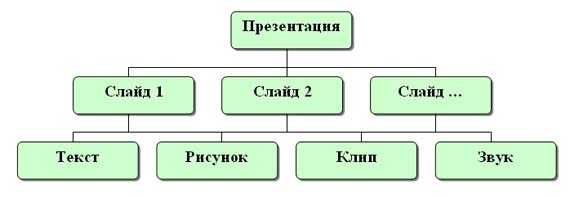 Параметры объекта «Слайд»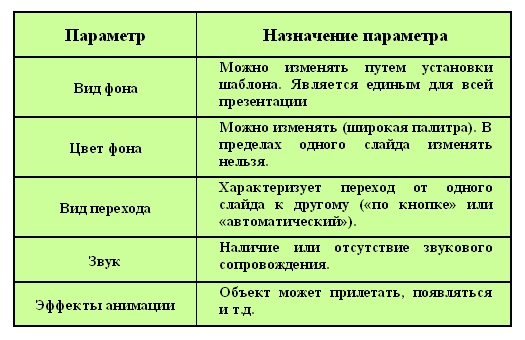 Группы инструментов среды PowerPointВ процессе создания презентации будут использованы предоставляемые средой PowerPoint группы инструментов. 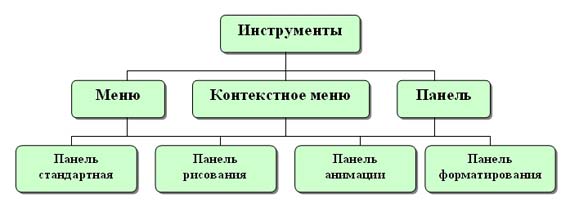 Практическая работа.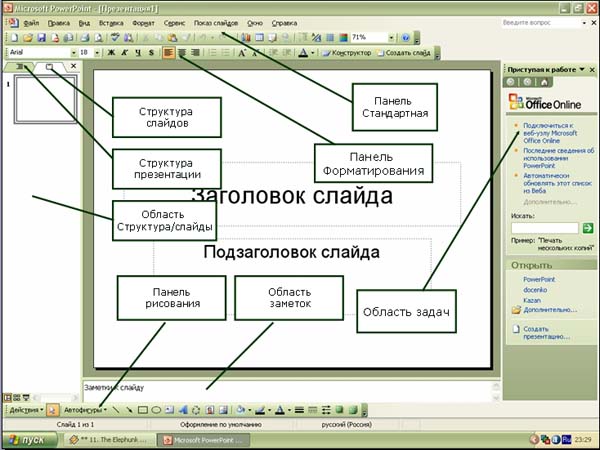 4. Итог урокаД/з: Подготовить материала для составления презентации по теме «Техника безопасности в компьютерном классе»